Subject: EBSCO’s eBook High School Collection now available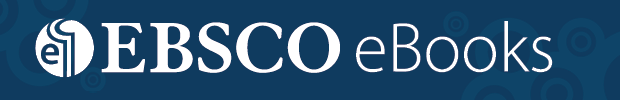 Now available at [insert library name]. Click here to access the collection [insert link here]. EBSCO’s eBook High School Collection contains titles that support a quality learning experience across all academic subject areas, from history, to language and literature, to science and technology. Designed specifically for high school students and educators, this content includes a selection of classic literary works, important historical documents, and general reference materials.Notable publishers in this collection include ABC-CLIO, Association for Supervision & Curriculum Development, Course Technology PTR, the Chicago Review Press and many more.For more information, contact [insert contact information here]